עזר לצבי תחילת וסוף ביאה, הערה
לא מסרה הכתוב אלא לחכמיםהערה – גדר עטרהבית יוסף יורה דעה רסד:ויש ציצין המעכבים את המילה ויש שאינם מעכבים אותה וכו' עד אינו מעכב את המילה. משנה שם (קלז.) אלו הם הציצין המעכבים בשר החופה את רוב העטרה אינו אוכל בתרומה ומפרש בגמרא (שם:) בשר החופה את רוב גבהה של עטרה ופירש רש"י לא תימא רוב העטרה דקתני מתניתין רוב הקיפה אלא אפילו רוב גבהה במקום אחד: והנה בהיות ספרד על תלה נסתפק להם מה נקרא עטרה אם הבשר אשר בראש הגיד כולו או אם הוא לבד החוט הגבוה הסובב אשר בין אותו הבשר והגיד כי נמצאו המפרשים והפוסקים מתחלפים בלשונם פעם יורו כן ופעם יורו כן וראיתי קונטריס מחכם אחד שכתב אז על זה והכריע דעטרה דלגבי מילה היא הבשר אשר בראש הגיד כולו וכתב עוד לגבי מילה שעיקר מצותה לגלות כל העטרה עם החוט הסובב שהוא עיקרה אית בה תרי גווני עיכובא חד בשר החופה רוב הקיפה דהוא הוא משמעה דסתם משנה אי לאו הא דרבינא והשנית מה שהוסיף לפרש רבינא בשר החופה רוב גבהה דמשמע דרוב הקיפה אע"ג דליכא רוב גבהה ודאי מעכב מלשון המשנה ורוב גבהה במקום אחד נמי אע"ג דלא הוי רוב הקיפה מדרבינא. ובסוף דבריו כתב הילכך לענין הלכה למעשה נראה שבין שהציצין חופין רוב גובה ראש הגיד אפילו במקום אחד או שהבשר או ציצין ממנו חופה רוב הקיפו של חוט שהוא עיקר העטרה אע"פ שלא יכסה רוב גובה ראש הגיד הרי הוא ערל כמו שהיה וצריך למולו שנית והוא מה שאמרו (שם קלג:) תנו רבנן מהלקטין את המילה ואם לא הלקט ענוש כרת דהא רבינא אמר רב הונא אמר רב לא בא להקל ולומר דלעיכובא לא סגי אלא ברוב גבהה של עטרה אלא להחמיר דאפילו ברוב גבהה במקום אחד מעכב אע"ג דלא הוי רוב הקיפה כמו שפירשו המפרשים לכן הירא את דבר ה' חייב לעשות מה שעשו השלמים יראי אלהים כפי מה שזכרת שכתבת בדק באחד מבניו וראה שלא היה האבר שלו מגולה כמ"ש כל הפוסקים עד שתתגלה כל העטרה כי היתה עוברת הערלה החריץ אשר בין ראש האבר ובין הגיד וגם היתה עולה קצת על ראש האבר ע"כ. כי לפי זה מלבד מה שיראה שיש בו רוב גבהה של עטרה הנה כבר יהיה שם רוב הקיפה ומהמבואר שהבשר החופה חוט העטרה ברוב הקיפו הוא הנקרא בלשון המשנה בשר החופה רוב העטרה סתם ודאי מעכב וחוזר עליו כאילו לא נימול כאשר נתבאר ומזה אחשוב שרבים שהם מהנמהלים צריכים הלקט בלי ספק אבל אם נשאר פחות מזה כגון שלא היה שם לא רוב גבהה של עטרה במקום אחד ולא רוב הקף החוט הרי הוא נימול מן התורה ואין חוזרין עליו בשבת אם פירש ואם לא פירש חוזר משום הידור מצוה ואם אחר כך נמשכה ערלתו ע"י מיעוך עד שתכסה העטרה או שהיה מסורבל בבשר או מדולדל עד שנראה בלתי מהול בעת קישויו חוזרין מדברי סופרים וקוצצין עד שתראה העטרה גלויה בעת הקושי אמנם אם בשעת קישויו נראה ממנו שכבר נימול שיש שם קצת ציצין מכאן ומכאן אז אין צריך אלא תיקון בעלמא מפני מראית העין ויראה ודאי שבדיקת הקישוי לא נאמרה אלא לגבי המסורבל והמדולדל שנימולו תחלה כהלכתן אבל לכל השאר צריך שתראה העטרה מגולה אפילו שלא בשעת קישוי עכ"ל ז [בדק הבית] ועיין בתרומת הדשן סימן רס"ד [עד כאן]:בן י"ח לחופה – גיל הנישואיןבית שמואל א:גמצוה ע"כ אדם שישא בן י"ח. אע"ג דכל המצות חייב לקיים מיד כשנעשה בן י"ג מ"מ מצוה זו קבלו חז"ל שבן י"ח לחופה מאחר שצריך ללמוד קודם שישא אשה והתחלת למוד הוא מבן ט"ו ואילך ח"מ וכתב המגיד רפט"ו ה"א דמצוה היא שישא בהתחלת שנת י"ח, והמקדים לישא בן י"ג מצוה מן המובחר היינו י"ג שלימות וכן פי' הב"י וכן משמע ברמב"ם פכ"א קודם שנעשה גדול אסור לישא אבל רש"י ותו' ס"ל חצי שנה או שנה קודם שנעשה גדול נמי מצוה וב"ח כתב בן י"ח ובן י"ג דכתב הטור מיירי בשנים שלמות וקודם התחלת שנת י"ג איכא איסור שישא ובשנ' י"ג מחלק אם האב משיא את בנו איכא מצוה וקידושין תופסים מדרבנן וצריכה גט מדרבנן ועיקר ראיה שלו מסי' קמ"א ויש לדחות כמ"ש שם גם בתוס' פ' הנשרפין דף ע"ו ומכח דליתא חילוק זה דהא הקשו שם על הא דאמר שם סמוך לפרקן מצוה שישיא האב את בניו מש"ס יבמות דאיתא שם קטן לא תקנו ליה נשואין ולפי חילוק שלו לק"מ כי דוקא בשהשיא אביו לקטן אז איכא מצוה:מלאכת חול המועד – לא מסרה הכתוב אלא לחכמיםחגיגה יח.שלחן ערוך אורח חיים תקל:אחול המועד אסור בקצת מלאכות, ומותר במקצתן. הגה: לפי צורך הענין שהיה נראה לחכמים להתיר.כסף משנה הלכות עבודת כוכבים יא:ג, בית יוסף יורה דעה קעח:באי נמי שהתורה לא פרטה דבר אלא אמרה ובחקותיהם לא תלכו ומסרה הדבר לחכמים והם ראו שאין לגזור על הקרובים למלכות:מגן אברהם תקל:אא (פמ"ג) (מחה"ש) לפי צורך הענין וכו' - משמע דס"ל שמלאכת ח"ה דאורייתא אלא שמסרו לחכמים והב"ח הכריע כהרמב"ן שכל שאינה צורך המועד ואינה דבר האבד אסור מדאורייתא ע"ש ובסי' תקל"ח משמע דס"ל להרב"י שמלאכת ח"ה הם דרבנן ועכ"פ עונשו גדול דאמרינן המחלל את המועדות כאלו עובד ע"א ופירש"י דהיינו ח"ה, כתב התניא חייב לכבדו במאכל ומשתה ובכסות כשאר י"ט עכ"ל, ומהרי"ל לבש הקט"א ומטרו"ן של שבת ובמשנ' רפ"ד דסוכ' אמרי' ההלל והשמחה ח' ימים וע"ש ובסי' קפ"ח ס"ז משמע דדי באכיל' פירות ומ"מ נ"ל לכתחל' מצוה לאכול פת עסי' תרס"ד: מקום שנהגו להקל אפי' בדבר שאינו אבד ובא חכם ואסר להם אפי' דבר האבד אין לחכם אחר להתיר להם (רשד"מ בי"ד סי' ק"כ כ"ה):רבי עקיבא איגר שםדמלאכת חוה"מ הם דרבנן. וכן משמע ססי' תקל"א במה דפסק כרב אמי להקל נגד ר"ה. ע' בטור שם ובסי' תקל"ט ס"ו דפסק האיבעי' לקולא דמעמיקו עד ז' ע' בב"י שם:תוספות עבודה זרה כב. ד"ה תיפוק ליהתיפוק ליה משום לפני עור - אליבא דרשב"א פריך דאית ליה כותים גרי אמת הן בפ"ק דחולין (דף ו.) גבי ההיא דר"ש דשדריה לר"מ למזבן חמרא מבי כותאי ומכאן יש להביא ראיה למה שפירש ר"ת דשייך למימר לפני עור אף במידי דלית ביה איסורא אלא דרבנן דהא מלאכה דח"ה =דחול המועד= אינה אסורה אלא מדרבנן כדפירש ר"ת (במו"ק דף ב) וראיה נמי מדלעיל (דף טו:) דאסור למכור לישראל החשוד למכור לעובד כוכבים אע"ג דליכא איסורא אלא דרבנן אבל הר"ר אלחנן הקשה לפר"ת שפירש דמלאכה דח"ה =דחול המועד= אינה אסורה מן התורה מדאמר בפ' מי שהפך (מ"ק דף יא:) פתח באבל וסיים בחול המועד לא מיבעיא קאמר לא מיבעיא ימי אבלו דאסור דרבנן אלא אפילו ח"ה =חול המועד= דאסור דאורייתא כו' ומפר"ת דקרי ליה דאורייתא לפי שיש לה אסמכתא מן התורה בפ"ק דחגיגה (דף יח.) לאפוקי אבל שאין לו אסמכתא אלא מדברי קבלה דכתיב והפכתי חגיכם לאבל א"נ ח"ה =חול המועד= יש לו עיקר מן התורה דאיכא למיגזר אטו י"ט.עדות בקידושי כסףמרדכי מסכת קידושין פרק האומר רמז תקלאבספר החכמה בסי' קפ"ז. [רמז תקלא] מעשה בנערה שהיתה משודכת לכהן ולא נתקדשה ובא פריץ אחד בבית הנערה עם שני עדים ונכנס עמה בדברים ונתן לה טבעת ולא הזכיר שום קדושין עד לאחר שעה אז אמר הוו עלי עדים שקדשתיה ואחד מן העדים אומר אני ראיתי נתינת הטבעת (*ושני) [*והשני] אומר אף נתינת הטבעת לא ראיתי כי גוף הפריץ הפסיק בינו לבינה ולא יכולתי לראות רק כשאמר הוו עלי עדים אמרתי לה השליכי כי לקידושין נתן לך והשליכה ואז קמו קרובי הנערה וכפו [*את] הפריץ שיתן לה גט והשוו כל הגדולים שהקדושין לא היו קדושין(*הרא"ם) [*ורי"א] הביא ראיה מפ"ק דקדושין [דשתיקה] דלאחר מתן מעות לאו כלום הוא ועוד הוכיח סופה על תחלתה שהשליכתה ואמר פ"ב דחולין ופרק יש נוחלין דכ"ע מודו היכא דאיכא למיתלי השתיקה באמתלא מוכחת הוכיח סופה על תחלתה אמרינן ואפילו אם היה בלב שניהם להתקדש מאחר שלא דבר כלום על עסקי קדושין אין בכך כלום כדאמרינן בפ"ב אע"ג שאמרה בלבי היה להתקדש לו לא אמרה כלום.ור"ת הביא ראיה מפ"ק התקדשי במנה נטלתו וזרקתו לים או לכל דבר האבד אינה מקודשת ומסקינן דכ"ש כי שדנהו קמיה דלא הוו קדושין ופסק ה"ר אליעזר מביה"ם דכיון שקבלה גט נאסרה לכהן הראשון ששדך וראיה מפרק האומר [*דף סה] דתניא היא אומרת קדשתני והוא אומר לא קדשתיך הוא מותר בקרובותיה והיא אסורה בקרוביו ואמר רב עלה כופין [ושמואל אמר] מבקשים אותו ליתן לה גט ופרכינן עלה בשלמא מבקשין לחיי אלא כופין אמאי לימא לא ניחא לי דאיתסר בקרובותיה [*אלמא מוגה במרדכי מהר"ר ל"ט] מ"מ כיון שנתן גט (*ונתינת) [*ובנתינת] הגט לא היה מעכב רק להתירה לשוק לפי דברי' משמע שהגט אוסרו בקרובותיה והיא כגרושתו ה"נ ל"ש ולא דמי לסריס שחלץ ואילונית שחלצו לה דלא פסלה דהתם סימני אילונית וסריס מוכיחים עלה וליכא למיטעי ועוד הביא ראיה מפ"ב דכתובות גבי מעלין משטרות ליוחסין דמסיק אלא דכתב ביה ואני פלוני כהן לויתי מפלוני מנה וחתימי סהדי ומשמע התם (*דמאן) [*דלמאן. מ"י] דאית ליה מעלין אכולה מלתא מסהדי וסומכין על כך אפילו להקל וביוחסין עשו מעלות הכא נמי בגט דכתיב אנת פלונית דהות אנתתי מן קדמת דנא (*משמע) דיש להחמיר בגרושה לכהן והאריך ואני קצרתי.ונחלקו עליו ר"י הלבן ורא"ם וכתב ר"י הלבן נראה לי דאשה שאמרה לא קדשתני כמו הרישא דההיא מתניתא דהאומר לאשה קדשתיך והיא אומרת לא קדשתני כו' אם היא כפאתו לגט לאחר כן לא מיתסרא בקרוביו ואין זה כמודה לדבריו שאומר קדשתיך בפני פלוני ופלוני והלכו למדינת הים (*בשטר פי' ר"ת) [*בשיטת פי' ר"ח. מ"י] כדאמרינן בסיפא דמתני' כשהוא אומר לא קדשתיך והיא אומרת (*לא) קדשתני בשלמא מבקשין לחיי אלא כופין אמאי לימא (ליה) לא ניחא לי דאיתסר בקרובותיה דהתם [שאני] הואיל וכתב בגט וכדו פטרית ותרוכית יתיכי ליכי אנת אנתתי כו' הרי הודה בקדושין להדיא הלכך מדרבנן אסור בקרובותיה שהרי (*לא) הודה מעצמו וכדי להתירה לשוק כתב כך אבל ברישא אם האשה כופתו על גט אינה מודה דאדרבה היא צווחת שלא קדשה מעולם אלא שקבלה מחמת חשש הנמנע לנושאה *ועוד דקאמרינן התם בגמרא אמר רב כופין וקא פריך אילימא ארישא לא כופין איכא ולא מבקשין איכא כלומר אין צריך שהרי אומרת לא קדשתני אבל [אינו] אומר אדרבה ארישא [ולאשמועינן] דמתסר בקרוביו אפילו יתן לה גט בע"כ [*לא רצה לפי שנאסר בקרוביו] דעידי הגט הן הן עידי קדושין** ועוד דלא משתמיט כמו שאמר רב אסיפא דההוא אם נתן גט מעצמו כופין אותו ליתן כתובה ועוד אמר רב הונא שלהי המגרש אשת איש שפשטה ידה וקבלה קדושין בפני בעלה כו' אבל זה אינו אומר שפשטה ידה וקבלה גט מאחר שמגרש ראשון ונושא שניוהרא"ם כתב נראה לי כל גט שאינו מתיר לא לאיש ולא לאשה אינו פוסלה לכהונה והוי ככותב ונותן גט לפנויה ואע"פ שנכתב ונחתם הגט כהלכתו כדין גט מעושה בעובד כוכבים שלא כדין אפילו ריח גט אין בו ותנן נמי האשה שהלך בעלה כו' נתקדשה אע"פ שנתן לה אחרון גט לא פסלה מן הכהונה ומה שדימהו הרב ר' אליעזר מביה"ם לההיא דקדושין דאמר דאין כופין דאמר לא ניחא לי דאתסר בקרובותיה שאני התם דגט צריך הוא לה וכשכופין ב"ד יאמרו גרושה היא ועל (*כן) [*כרחיה] נאסר בקרובותיה והמפרש לא ניחא לי דאתסר בקרובותיה מטעם הודאה לא יפה כיון וכ"כ ר"ב. ומה שדימהו למעלין משטרות ליוחסין דאכולה מלתא קא מסהדי נראה לי דלא דמי דוקא התם שהעדים באים להכשיר השטר (*ולעדות) ולעזרת המלוה ואם לא היה כהן ונכתב כהן היה השטר פסול הלכך יש לנו לומר שידעו שכהן הוא דאלמלא כן לא היו חותמין וגם מלוה מידק דייק ולא הוה מחתים ועוד ראיה מפרק רבן גמליאל וחכמים אומרים יש גט אחר גט ומאמר אחר מאמר אבל לאחר בעילה וחליצה אין כלום ומה שדימה הרב מביה"ם נדון זה לחליצת מעוברת דשמה חליצה התם אנן סהדי בשעת החליצה היתה זקוקה ליבם.בספר החכמה בסי' שפ"ד כתב הרא"ם בתשובה דהיכא דאחד מן העדים לא ראה נתינת הטבעת אין לבטל בכך הקדושין חדא דחוששין לדברי רב פפא דאמר חוששין לקדושין ואע"ג דבסמ"ג [*דבה"ג. מ"י] פוסק כמאן דאמר אין חוששין מ"מ ראיתי מעשה ולא היה כח ביד המתירין להוציאה בלא גט ועוד אם עד רואה דבר מוכיח ונראה (*שיכול) [*יכול] להעיד ונדון כאילו ראה גוף המעשה כדאמרי' בגיטין ובקדושין וב"ה אומר הן הן עדי יחוד הן הן עידי ביאה [ואמרינן] בכ"מ במנאפין עד שיראה כדרך המנאפין עיין פרק המגרש תשובת הר"ם:שו"ת חתם סופר חלק ג (אבן העזר א) סימן קוהנה דברי הרא"ם הללו הן הנה דבריו שבספר החכמה דהביא מרדכי בשמו פ' האומר בקידושי' סי' תקל"א שם מעשה בפריץ א' שגופו הפסיק בין הנערה ובין העדים ושמעו כשאמר הרי את מקודשת לי ואח"כ ראו אותו הטבעת שלו באצבע וע"א =ועד אחד= ראה הנתינה וא' לא ראה כי הפסיק הפריץ בינו לבין הנערה ועל זה פלפלו באורך שם רא"פ ור"ת ור"א מביהם ובסוף כ' בס' החכמה מתשובת רא"מ הנ"ל דאם עד רואה דבר מוכיח ונראה יכול להעיד כאלו ראה גוף המעשה כדאמרינן בגטין ובקידושין הן הן עדי יחוד הן הן עדי ביאה ואחר שהעתיק המרדכי דברי ס' החכמה בשם הרא"ם סיים המרדכי בעל הספר לעיין פ' המגרש תשו' מהר"ם היינו מהר"ם מר"ב ר"ל דפליג אהר"ם ורבי' טרחו ליישב דלא פליגי והנה בלי ספק דפליגי שהרי משמעת לשון מרדכי תלמידו נאמן ביתו דפליגי אבל במאי פליגי אבאר אי"ה דהנה בפ' המגרש סי' תנ"א והיא ג"כ באריכו' בתשו' מיי' ריש הל' אישות במעשה א' שהשליך לתוך חיקה וניערה והפילה הקידושי' האריך בזה ובתוך הדברי' כ' שאפי' הן הן עדי יחוד דאש בנעורת מ"מ אינו אלא להחמיר להצריכה גט אבל אם נתקדשה תפסי בה קדו' שני' מספק ומסייע וגדולה מזה אם חזו סהדי שנכנס עמה לקדשה בסו"ף בכסף לא ראו שקידשה לא בעי' גט כיון דלא חזו ממש שקידשה וכו' ע"ש האי תיבה בסו"ף השמיט המדפיס בתשו' מיי' והוא העיקור דקאי אלעיל אותה שניערה קידושי' מחיקה אם אח"כ עוד נוסף על הנ"ל נכנס עמה לקדשה הרי יש לנו לומר בצע אמרתו אפ"ה אינו דומה להן הן עדי יחוד אפי' להחמיר להצריכה גט כיון שלא ראו הקידושין אין דנין בדמיונו' והנה אין ספק דפליגי הרא"מ ור"מ בפי' הן הן עדי יחוד וכו' דלהרא"ם מקודשת גמורה ואין קידושי' תופסי' בה ולהר"מ הוה רק ספק אבל בגוף הדין לא פליגי לפע"ד דהר"מ לא יחלוק על סברת דבר דבר ממון וכל אומדנא שמוציאי' בה ממון כגון חובל ונחבל שכתבתי לעיל הרי היא מקודשת אלא דס"ל הן הן עדי יחוד לא דמי לחובל ונחבל משום דבעי' לזה תרי חזקה מכח רובא רוב אנשי' אינו מעמיד עצמו כשיש אש בנעורת ולבו גס בה ורוב מאותן הרוב אין עושי' בעילתו זנות וכשיחסר א' מאלו אין כאן קידושי' וא"כ לו יהי' שהי' בזה האיש שניהם יחד שבא עלי' וקידשה מ"מ העדים לא ידעו זה וה"ל מקדש בלא עדים זהו סברת הר"מ אבל בעובדא דר"מ שראו הטבעת ביד המקדש וכרגע אח"כ ראוהו בידה ושמעו הרי את מקודשת לי ואחר לא הי' ביניהם דניחוש שע"י ממוצע בא הטבעת לידה א"כ זה הוה כחובל ונחבל בלי ספק דמוציאי' ממון ומתקדשת בו וגם הרא"ם יודה לר"מ באמרו נכנס לקדש ולא ראו שום טבעת בידו ולא בידה אין כאן התחלה הרי גזים אינש ולא עביד ע"כ אם קידשה בחדרה מ"מ העדי' לא יכלו להעיד וה"ל מקדש בלא עדים.גרות – טבל קודם שמלשולחן ערוך יורה דעה הלכות גרים רסח:אגר שנכנס לקהל ישראל, חייב מילה תחילה. ואם מל כשהיה עובד כוכבים (או שנולד מהול) (טור בשם הרא"ש), צריך להטיף ממנו דם ברית ואין מברכין עליו. ואם נכרת הגיד, אין מילתו מעכבת מלהתגייר וסגי ליה בטבילה. (טבל קודם שמל, מועיל, דבדיעבד הוי טבילה) (ב"י בשם הרמב"ן וכ"כ המ"מ פי"ד מהל' א"ב) (וי"א דלא הוי טבילה) (נ"י פרק החולץ בשם הרא"ה).ש"ך יורה דעה רסח:אוי"א דלא הוי טבילה. הלכך יש לקיים ולטבול אחר שמל כן כתבו העט"ז:שו"ת אבני נזר חלק יורה דעה סימן שדמדעתו על גמר ביאהתוספות קידושין י. ד"ה תחילתדברי יחזקאל (בורשטיין) סימן כז – בענין תוך כדי דיבור (קישור)אגרות משה חלק א אבן העזר סימן כדמלבושי יום טוב אבן העזרמפניני הרב עמ' שמגאין לשחיטה מתחילה ועד סוף, סמיכות גאולה לתפילהברכת אהרן ברכות ב. מאמר ב (קישור)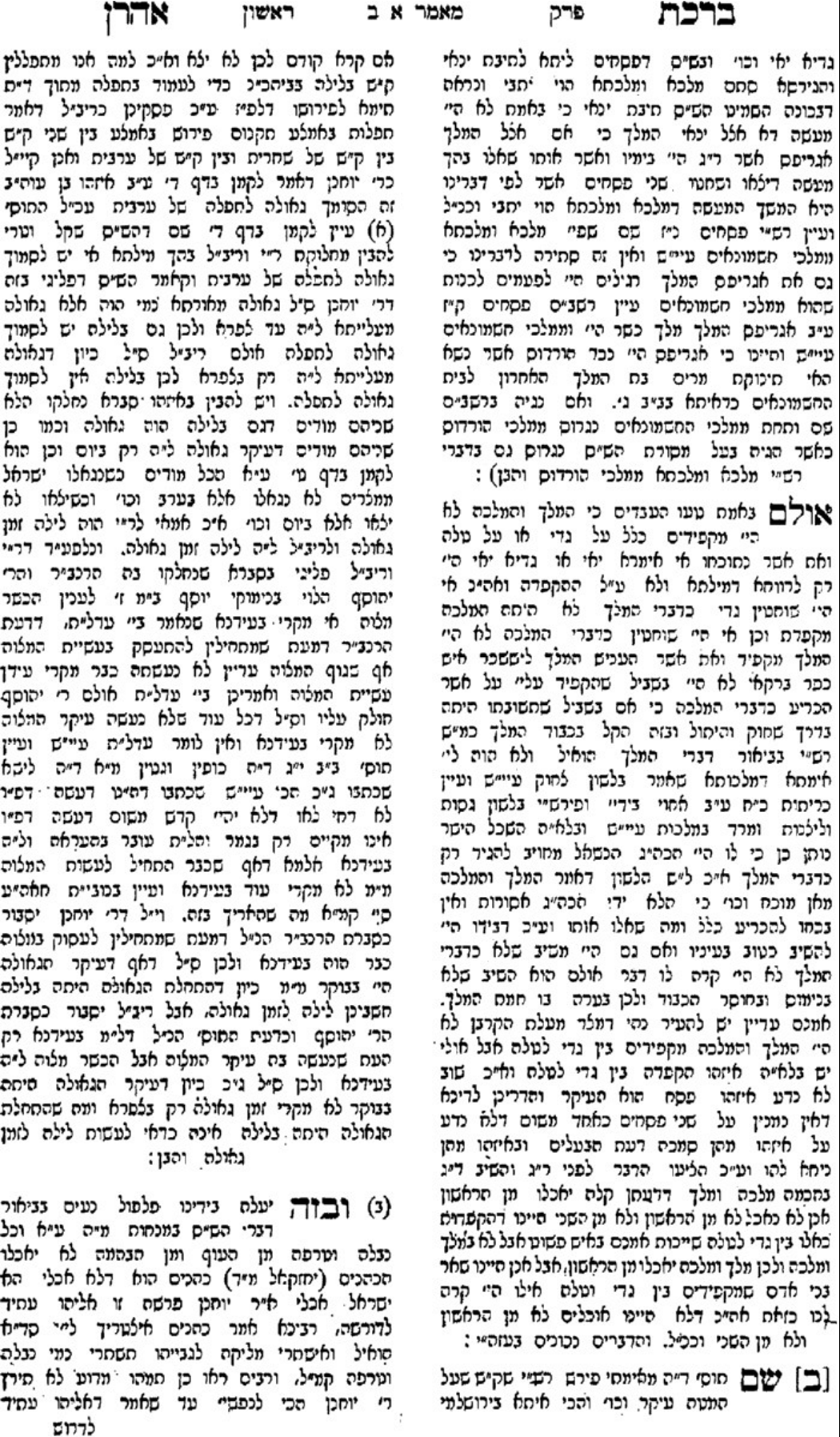 